Name:______________Math 1 Quadratics Test ReviewA carnival game involves striking a lever that forces a weight up a tube.  If the weight reaches 20 feet to ring the bell, the contestant wins a prize.  The weight travels with an initial velocity is 32 feet per second.Write the rule that models the height of the weight as a function of time.How long will it take to reach the maximum height?What is the maximum height?Will a prize be won?Miriam has 40 meters of fencing to build a pen for her dog.Use the figure at the right to write an equation of the area A of the pen.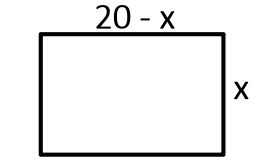 What value of x will result in the greatest area?What is the greatest possible are of the pen? Given: y = x2 – x – 28) Fill in the table:	         9) Find the max/min                10) Graph	         11) State the solutions.    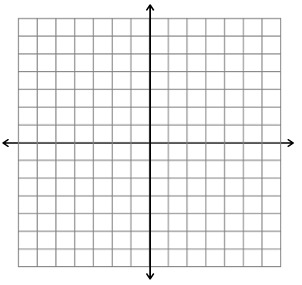 Factor the following. 12) 13x + 26y	    13) 2x2 – 10x	               14) y2 + 7y + 12	                   15) 2x2 + 10x – 12Solve the following.16) 3x(x + 7) = 0	    17) (3x + 4)(x – 5) = 0	   18) m2 – m = 12		19) 11x2 – x = 3xy-2-10123